Public Perceptions of BatsUnderstanding your opinions and perspectives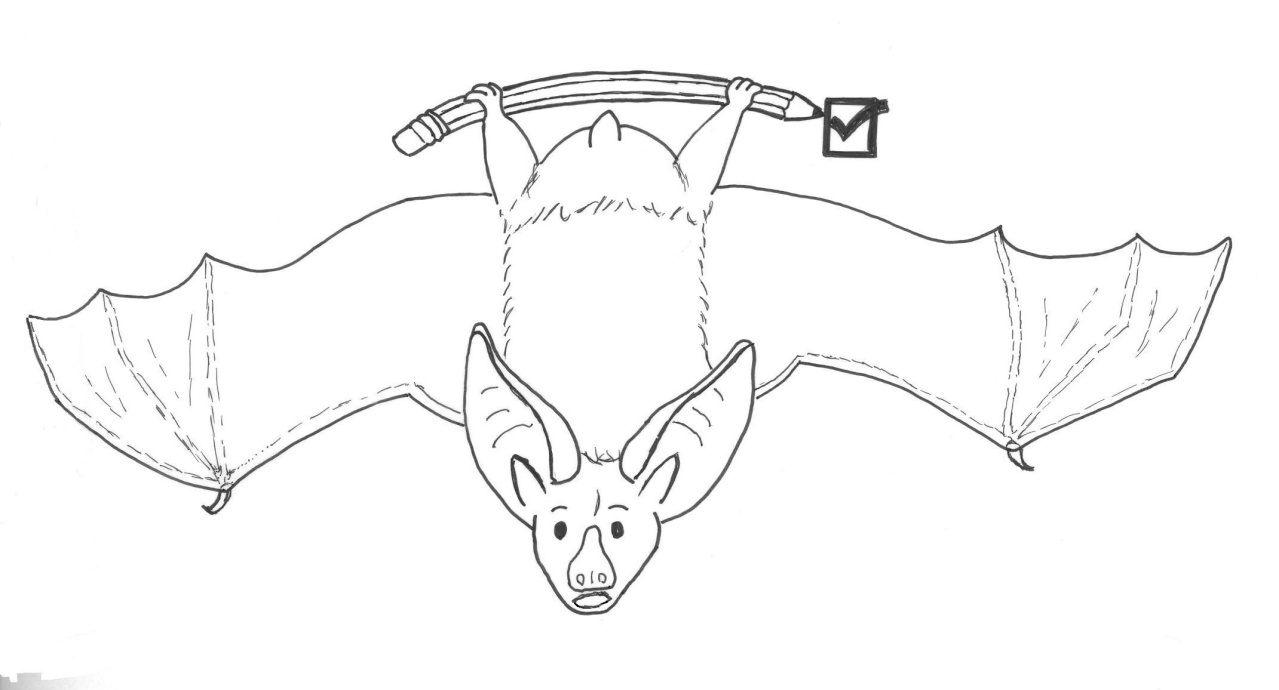 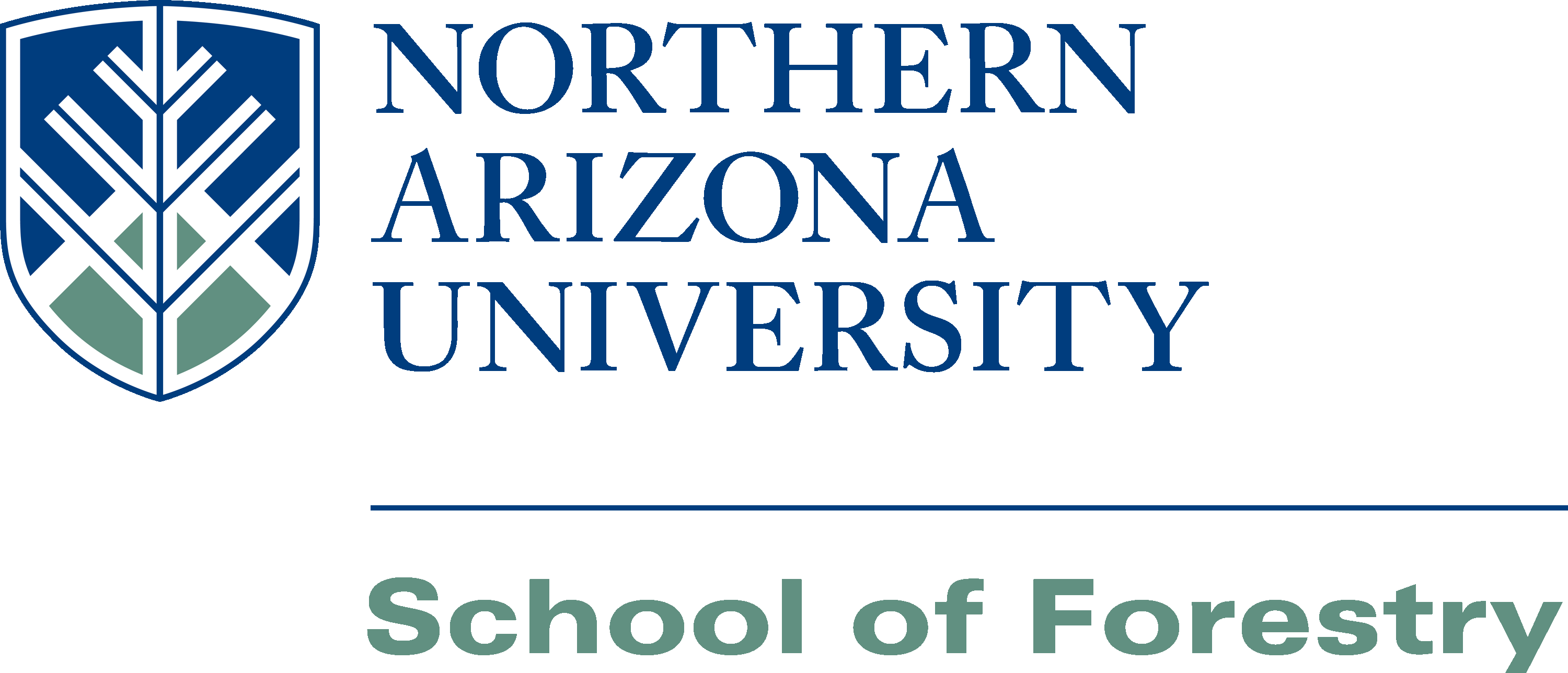                                                                                                                         ID#:Instructions: Please answer all of the questions to the best of your ability. Instructions: Please answer all of the questions to the best of your ability. Section I. Knowledge of BatsSection I. Knowledge of BatsThis section is designed to learn what you know about bats within and outside Kachina Village and where you would get information about bats. Depending on your personal experience with bats, some of these questions may not fully apply to you. Thus, please read all the directions for each question thoroughly. This section is designed to learn what you know about bats within and outside Kachina Village and where you would get information about bats. Depending on your personal experience with bats, some of these questions may not fully apply to you. Thus, please read all the directions for each question thoroughly. Prior to this survey, were you aware that there are bats in Kachina Village? (check one)Prior to this survey, were you aware that there are bats in Kachina Village? (check one)            Yes                         No        		        Unsure            Yes                         No        		        UnsureHow would you classify your knowledge of bats in general? How would you classify your knowledge of bats in general?             No knowledge             		            No knowledge             		            Below average (minimal)	            Below average (minimal)	            Average				            Average				            Above average 			             Above average 			             A great deal of knowledge                                     A great deal of knowledge                               	 Unsure				       	 Unsure				 Do you know what a bat roost is? (check one)Do you know what a bat roost is? (check one)          Yes                           No                            UnsureDo you know how to identify a bat roost? (check one)          Yes                           No                            UnsureDo you know how to identify a bat roost? (check one)          Yes                          No                             Unsure1          Yes                          No                             Unsure138. What is your highest level of formal education? (check one)38. What is your highest level of formal education? (check one) Attended elementary school Attended elementary school	 Attended high school	 Attended high school	 High school degree or GED	 High school degree or GED	 Vocational or trade school	 Vocational or trade school	 Some college but no degree	 Some college but no degree	 Associates degree	 Associates degree	 Bachelors degree	 Bachelors degree	 Masters or doctorate degree (professional degree)	 Masters or doctorate degree (professional degree)39. Is there anything else you would like to tell us about bats?39. Is there anything else you would like to tell us about bats?Please check this box  if you would like to participate in an educational program about Arizona bats and bats in Kachina Village.  Please check this box  if you would like to participate in an educational program about Arizona bats and bats in Kachina Village.  Please check this box  if you would be willing to show a researcher where bats are on your property (or allow a researcher to examine bats on your property)Please check this box  if you would be willing to show a researcher where bats are on your property (or allow a researcher to examine bats on your property)THANK YOU FOR YOUR VALUABLE  CONTRIBUTION!THANK YOU FOR YOUR VALUABLE  CONTRIBUTION!Please fold and return the questionnaire to Northern Arizona University in the postage-paid return envelope.14Please fold and return the questionnaire to Northern Arizona University in the postage-paid return envelope.14Section IV. Background informationSection IV. Background informationThis is the last section of the survey. Thank you for making it this far! We’d like to ask you a few questions about your background to better understand your responses to the rest of the survey. Just a reminder, your responses, as well as any personal information, such as name or address will not be linked and will be kept confidential. This is the last section of the survey. Thank you for making it this far! We’d like to ask you a few questions about your background to better understand your responses to the rest of the survey. Just a reminder, your responses, as well as any personal information, such as name or address will not be linked and will be kept confidential. Are you an Arizona resident? (check one)Are you an Arizona resident? (check one) Yes  If yes, for how many years?             years Yes  If yes, for how many years?             years No NoHow many months/years have you lived in Kachina Village?                                     How many months/years have you lived in Kachina Village?                                            	months/years (circle which)	       	months/years (circle which)	Do you own the property where you live? (check one)Do you own the property where you live? (check one) Yes               No           Yes               No          Are you  male or  female? (check one)Are you  male or  female? (check one)What is your age?          yearsWhat is your age?          yearsDo you have any pets? (If yes, please list the number and type of any in your home [e.g., 1 dog, 2 cats]) Do you have any pets? (If yes, please list the number and type of any in your home [e.g., 1 dog, 2 cats])  Yes  if yes, number and type of animal(s):				                                           Yes  if yes, number and type of animal(s):				                                           No NoHow many children under the age of 12 currently reside in your home? (if none, please write “0”)How many children under the age of 12 currently reside in your home? (if none, please write “0”)                           Children younger than age 1213                           Children younger than age 1213If you wanted to increase your knowledge of bats, which of the following sources of information would you be most likely to use? (check all that apply)  Local or state newspapers       Family members/friends/neighbors TV news or wildlife shows Internet websites or videos AZ Game and Fish Department (AZGFD) publications AZGFD meetings Radio Popular magazines (e.g., National Geographic, Nature) Science literature (e.g., academic journals) Zoos, local or state parks, environmental centers, etc.  Library Other 						 I have no interest in learning more about bats               From the sources of information listed in question #5, which would you choose first to get information about bats? (circle one in question #5)Which of the following do you think bats eat? (check all that apply) Insects Nectar Leaves Bark Seeds Fruit Blood Birds Amphibians (frogs, toads and salamanders) Reptiles (lizards, snakes and turtles) Small mammals (mice, rats, voles, etc) Other bats Other (please specify)					                                   2Section II. Experiences with BatsSection II. Experiences with BatsThis next section asks about any experiences you may have had with bats.This next section asks about any experiences you may have had with bats.Have you ever had any encounters with bats in Kachina Village? (check one)Have you ever had any encounters with bats in Kachina Village? (check one)               Yes                        No                                         Yes                        No                          If yes, please describe the encounter(s) and how you felt during the encounter(s). Describe encounter(s):                       					How did you feel during the encounter(s): (check one) If yes, please describe the encounter(s) and how you felt during the encounter(s). Describe encounter(s):                       					How did you feel during the encounter(s): (check one)              Positive (interested, curious, appreciative)             Positive (interested, curious, appreciative)             Negative (threatened, frightened, uneasy)             Negative (threatened, frightened, uneasy)             Neutral              Neutral              No opinion             No opinionHow often do you see bats in Kachina Village? (check one)How often do you see bats in Kachina Village? (check one) Daily  Daily  Weekly  Weekly  Monthly  Monthly  Yearly  Yearly  I have never seen bats in Kachina Village  skip to question #12 c.3 I have never seen bats in Kachina Village  skip to question #12 c.3The final question in this section is designed to further understand how you would react in several plausible scenarios with bats. For each hypothetical encounter, please choose the response that best fits how you would react in that situation. (check one for each situation)The final question in this section is designed to further understand how you would react in several plausible scenarios with bats. For each hypothetical encounter, please choose the response that best fits how you would react in that situation. (check one for each situation)1212During the time you have lived in Kachina Village, do you think that the bat population in your neighborhood has: (check one and explain) Increased                 Why?                      					     Decreased               Why? 							      Remained the sameWhy? 							    Unsure                    Why? 							                                                                       Would you prefer an increase, decrease or no change in the current population of bats in Kachina Village? (check one and explain)  Increase               Why?                      				           	    Decrease             Why? 						             	       Remain the sameWhy? 						           	    Unsure                 Why? 						           	                                                          How important is it to you that a potential change in the current bat population in Kachina Village matches your response to question #28? (check one) Very important Important Somewhat important Neither important nor unimportant Somewhat unimportant Unimportant Very unimportant 1111During what time(s) of day do you most often see bats within Kachina Village? (if selecting more than one, please numerically [1, 2, 3, etc] rank your choices in order of most common to least common times of day [1=most common]) During what time(s) of day do you most often see bats within Kachina Village? (if selecting more than one, please numerically [1, 2, 3, etc] rank your choices in order of most common to least common times of day [1=most common])        Dawn (sunrise)	       Dawn (sunrise)	       Morning       Morning       Afternoon       Afternoon       Dusk (sunset)       Dusk (sunset)       Evening       EveningWhere do you most often see bats within Kachina Village? (if selecting more than one location, please rank your choices in order of most common to least common location [1=most common and highest number =least common]) Where do you most often see bats within Kachina Village? (if selecting more than one location, please rank your choices in order of most common to least common location [1=most common and highest number =least common])        In the air       In the air       In trees       In trees       Near Kachina Wetlands (or other sources of water)       Near Kachina Wetlands (or other sources of water)       On the ground       On the ground       On a building (e.g., house, barn, shed)        On a building (e.g., house, barn, shed) Have you ever seen bats on your property? Have you ever seen bats on your property?       Yes            No (skip to question #12 c)    Unsure (skip to question #12 c)          Yes            No (skip to question #12 c)    Unsure (skip to question #12 c)    If yes, have bats ever flown into your home? (check one) If yes, have bats ever flown into your home? (check one)            Yes              	    No        		   Unsure                                                                                      Yes              	    No        		   Unsure                                                                           44Do bats roost (rest or sleep) on your property? (check one) Yes If yes, estimate the number of roosting bats on your property: 	 No UnsureWould you prefer that the number of bats (even if there are none) roosting on your property be increased, decreased, or remain the same? (check one) Increased Decreased Remain the same UnsureAre you aware of how to remove a bat roost from your property or who to contact to do so? If yes, who or what organization would you contact to do so? (check one)           Yes Person(s)/organization(s) to contact 				                                                                                                                      No           UnsureWould you be willing to set up an artificial bat roost on your property to house bats?  (check one)         Yes            	  No        		  UnsureHow would you feel about having bats on your property and why? (check one)         Like     why? 						                      	                     Dislike why? 						                      	                   Unsure why? 						                       	 5  Do you feel the bat population in Kachina Village should be managed by local wildlife organizations such as Arizona Game and Fish Department? Why or why not? (check one and explain) Yes       Why? 									  No         Why? 									      Unsure Why? 									                                                                                   Do you feel there is a risk in having bats in Kachina village? (check one and explain) Yes       Why? 									  No         Why?									  Unsure  Why?									How strongly do you support or oppose protection of bats? (check one) Strongly support   Moderately support                                                                     Somewhat support  Neither support nor oppose                                                                       Somewhat oppose   Moderately oppose                                                                   Strongly oppose10 Please indicate how strongly you agree or disagree with each of the following statements. (check one for each statement) Please indicate how strongly you agree or disagree with each of the following statements. (check one for each statement)99Do your neighbors have bats roosting on their property? (check one) Yes           	           No        		  UnsureHow would you feel about having bats on your neighbor’s property and why? (check one)Like     why? 						                        	 Dislike why? 						                       	   Unsure why? 						                      	Have you ever had any encounters with bats outside of Kachina Village? (check one)               Yes                        No        		      UnsureIf yes, please describe the encounter(s) and how you felt during the encounter(s). Describe encounter(s):                       					How did you feel during the encounter(s): (check one)              Positive (interested, curious, appreciative)             Negative (threatened, frightened, uneasy)             Neutral              No opinion6Section III. Perceptions of and Attitudes Towards BatsUnderstanding public perceptions of wildlife allows managers to make more effective decisions that can benefit both people and wildlife. We’d like to find out how you feel about bats and how they should be managed. In your own words (5 or less) please describe what you think of when someone mentions bats.How likely do you think you are to encounter a bat in Kachina Village? (check one) Highly likely Moderately likely Possible Moderately unlikely Highly unlikely UnsureHow safe or afraid would you feel if you encountered a bat…(check one for each location)     In the wild?                                In your neighborhood?        Very safe			    Very safe       Somewhat safe		    Somewhat safe       Neither safe nor unsafe	    Neither safe nor unsafe       Somewhat unsafe       	    Somewhat unsafe       Very unsafe		               Very unsafe       Unsure		                          Unsure7If you have or had children, how safe or unsafe would you feel if your child or children came in close contact with a bat… (check one for each location)       In the wild?                              In your neighborhood?           Very safe			    Very safe          Somewhat safe		    Somewhat safe          Neither safe nor unsafe	    Neither safe nor unsafe          Somewhat unsafe       	    Somewhat unsafe          Very unsafe		               Very unsafe          Unsure		               UnsureIf you have or had pets, how safe or unsafe would you feel if your pet(s) came in close contact with a bat…(check one for each location)In the wild?                                In your neighborhood?  Very safe			    Very safe Somewhat safe		    Somewhat safe Neither safe nor unsafe	    Neither safe nor unsafe Somewhat unsafe       	    Somewhat unsafe Very unsafe		 	    Very unsafe Unsure		              	    UnsureBased solely on their appearance, in your opinion bats are: (check one) Beautiful Cute/adorable Nondescript Ugly Terrifying to look at Other  (please specify) 			                                     		                       Unsure8